AFTALE OM RENOVATIONS- OG MAKULERINGSORDNINGDenne aftale samt tilhørende bilag er indgået mellem:Sundhedsstyrelsen, Axel Heides Gade 1, 2300 København S, CVR nr. 12070918ogMinisteriet for Sundhed og Forebyggelse, Holbergsgade 6, 1057 København K, CVR nr. 12188668og<leverandørens navn, adresse, postnummer og by, CVR nr.>DefinitionerAftalen = nærværende aftale med tilhørende bilag, medmindre andet konkret er nævnt.Kunden = Sundhedsstyrelsen og Ministeriet for Sundhed og forebyggelse, men ikke de øvrige enheder under ministerområdet.Leverandøren = <indsæt leverandørens navn> Parterne = Kunden og Leverandøren.Statens Institut for Strålebeskyttelse = enhed under Sundhedsstyrelsen.LeverancenLeverancen angår afhentning af dagrenovation og sikkerhedsmakulering på Kundens adresser, angivet i Bilag 2.Leverancen er beskrevet i Bilag 2 – Kundens kravspecifikation og Bilag 3 – Leverandørens tilbud.Medmindre Leverandøren specifikt og eksplicit har taget forbehold for krav i Bilag 2 eller nærværende Aftale, er Leverandøren forpligtet til at levere såvel de ydelser, som er krævet i disse, som de ydelser der er indeholdt i Bilag 3.I forhold til pkt. 3.1 i Bilag 2 gælder det også at kravene til kvalitet på samme vis er at sidestille med kontraktvilkår, i det omfang der ikke er taget specifikt og eksplicit forbehold for dem.Såfremt Leverandøren ikke afhenter renovation og foretager makulering på de aftalte tidspunkter, ifalder Leverandøren en bod svarende til 20 % af prisen for den forsinkede del af ydelsen multipliceret med antallet af arbejdsdage ydelsen blev forsinket.Leverandøren skal udarbejde og vedligeholde en tømnings og makuleringsplan, som danner grundlaget for hvad de aftalte tidspunkter er for faste tømninger, jf. pkt. 2.4. For tømninger på bestilling gælder hvad der konkret er aftalt.Boden kan ikke overstige 100 %, af prisen for en forsinket ydelse.Hvis forsinkelsen er på mere end 5 arbejdsdage, regnet fra den tid da Kunden har gjort Leverandøren opmærksom på forholdet, så er der tale om grov misligholdelse fra Leverandørens side.Hvis forhold hos Kunden er skyld i forsinkelsen, så finder pkt. 2.4 ikke anvendelse.ForrangAftalen, inkl. samtlige bilag undtagen Bilag 1 og 5, har forrang fremfor Leverandørens egne forretningsvilkår, vedlagt som Bilag 5.I det omfang hverken Aftalen eller Leverandørens forretningsvilkår ikke dækker et givent spørgsmål, da anvendes AB Service 2003 (Bilag 1) til udfyldende fortolkning.Regelefterlevelse og sikkerhedLeverandøren er forpligtet til at sikre at alle love og regler overholdes i forbindelse med arbejdets udførelse.Hvis forhold hos Kunden ikke er i overensstemmelse med gældende regler på miljø- eller arbejdsmiljøområdet, og Leverandøren derfor ikke på lovlig vis er i stand til at levere sin ydelse, er Kunden forpligtet til at lovliggøre forholdene.Vederlag og faktureringLeverandørens priser og evt. betalingsplan er beskrevet i Bilag 3.Leverandørens priser inkluderer alle fornødne udgifter til kontorhold, IT, administration osv. til understøttelse af dennes ydelser og leverancer.Kunden betaler ikke forud for nogen ydelser eller leverancer omfattet af Aftalen.Kundens betalingsfrist er 30 dage netto efter modtagelse af fyldestgørende faktura.Kun elektroniske fakturaer sendt til Kundens EAN-nummer accepteres. Af alle fakturaer til Kunden skal det som minimum fremgå, hvem der er Kundens kontaktperson og hvilke ydelser der faktureres for.Faktura for ydelser skal altid sendes til den af institution hos Kunden, som ydelsen er blevet udført hos:Sundhedsstyrelsens EAN nr. er: 5798000363007Ministeriet for Sundhed og Forebyggelses EAN nr. er: 5798000362055I tilfælde af ændringer i lovgivning, overenskomster eller andre omkostningsdrivende forhold som Leverandøren ikke har kontrol over, så har Leverandøren ret til at foretage en prisregulering én gang om året, d. 1. februar.Leverandøren skal i forbindelse med en prisregulering redegøre for beregningsgrundlaget, således at Kunden kan tage stilling til om prisreguleringen er sagligt begrundet.Såfremt Kunden og Leverandøren ikke kan enes om hvorvidt en prisregulering er sagligt begrundet, skal der foretages syn og skøn, jf. bestemmelserne i AB Service 2003.Leverandøren har pligt til at oplyse Kunden om evt. reduktioner i omkostninger, som f.eks. nedsættelse af afgifter, der kan berettige en prisregulering i Kundens favør.Såfremt Leverandøren fremsender en faktura med fejl, som kan tilskrives Leverandøren, og som kræver fremsendelse af en ny faktura, er Kunden berettiget til en bod svarende til 1 % af det fejlagtigt fakturerede/specificerede beløb. Leverandøren skal af egen drift fremsende en korrekt faktura, hvor boden indgår som en selvstændig kreditering. Betalingsfristen for Leverandørens evt. ifaldne bod er 30 dage netto fra tidspunktet, hvor boden blev udløst.Løbetid og opsigelseAftalen løber på ubestemt tid indtil én af parterne opsiger den.De første tre år er aftalen uopsigelig for begge parter, derefter kan den opsiges med løbende måned plus tre måneders varsel.Leverancerne under Aftalen begynder på følgende datoer:Sundhedsstyrelsen: d. 1. februar 2015Statens Institut for Strålingsbeskyttelse: d. 19. december 2015 for renovation og d. 1. februar 2015 for makulering.Ministeriet for Sundhed og Forebyggelse: 1. februar 2015.SamarbejdeParternes kontaktoplysninger fremgår af Bilag 6.Vilkår og bestemmelserParternes erstatningspligtigt følger dansk rets almindelige regler. Parterne kan dog ikke kræve erstatning for driftstab, tabt avance eller andet indirekte tab.Dansk rets almindelige bestemmelser om mangler og hævebeføjelser for handelskøb finder anvendelse på nærværende aftale.Opstår der forsinkelser i leverancerne, eller konstateres der fejl eller mangler, påhviler det den part som erkender dette, omgående og skriftligt at give den anden part meddelelse herom.Leverandøren, dennes medarbejdere og underleverandører er undergivet ubetinget tavshedspligt om enhver oplysning af fortrolig art, som de måtte komme i besiddelse af eller blevet bekendt med under Aftalens opfyldelse, herunder oplysninger om Kundens interne forhold, forhold om borgere og data i Kundens IT-systemer.Leverandøren må gerne anføre Kunden på sin referenceliste. Leverandøren må ikke på anden vis anvende Kundens navn i markedsføringssammenhæng uden skriftlig tilladelse.Leverandøren skal opretholde en ansvarsforsikring, der behørigt dækker Leverandørens ansvar under Aftalen. Leverandøren skal på Kundens anmodning dokumentere, at dette krav er opfyldt.Opstår der forsinkelser i leverancerne, eller konstateres der fejl eller mangler, påhviler det den part som erkender dette, omgående og skriftligt at give den anden part meddelelse herom.Leverandøren må gerne anføre Kunden på sin referenceliste. Leverandøren må ikke på anden vis anvende Kundens navn i markedsføringssammenhæng uden skriftlig tilladelse.Leverandøren må ikke overdrage rettigheder og forpligtelse i medfør af nærværende Aftale til tredjemand uden Kundens forudgående skriftlige samtykke.Bilag til denne aftaleAftale om renovations- og makuleringsordning – nærværende dokumentBilag 1 – AB Service 2003Bilag 2 – Kundens kravspecifikationBilag 3 – Leverandørens tilbudBilag 4 – Tro og love erklæringerBilag 5 – Leverandørens evt. forretningsvilkår.Bilag 6 – Parternes kontaktoplysningerBilag 7 – UdbudsbekendtgørelseBilag 8 – UdbudsbetingelserBilag 9 – Spørgsmål & svar notatDato: Dato: For Sundhedsstyrelsen:For <Leverandøren>:<Navn, læseligt><Navn, læseligt>Dato: For Ministeriet for Sundhed og Forebyggelse:<Navn, læseligt>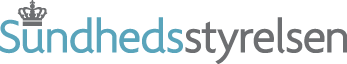 